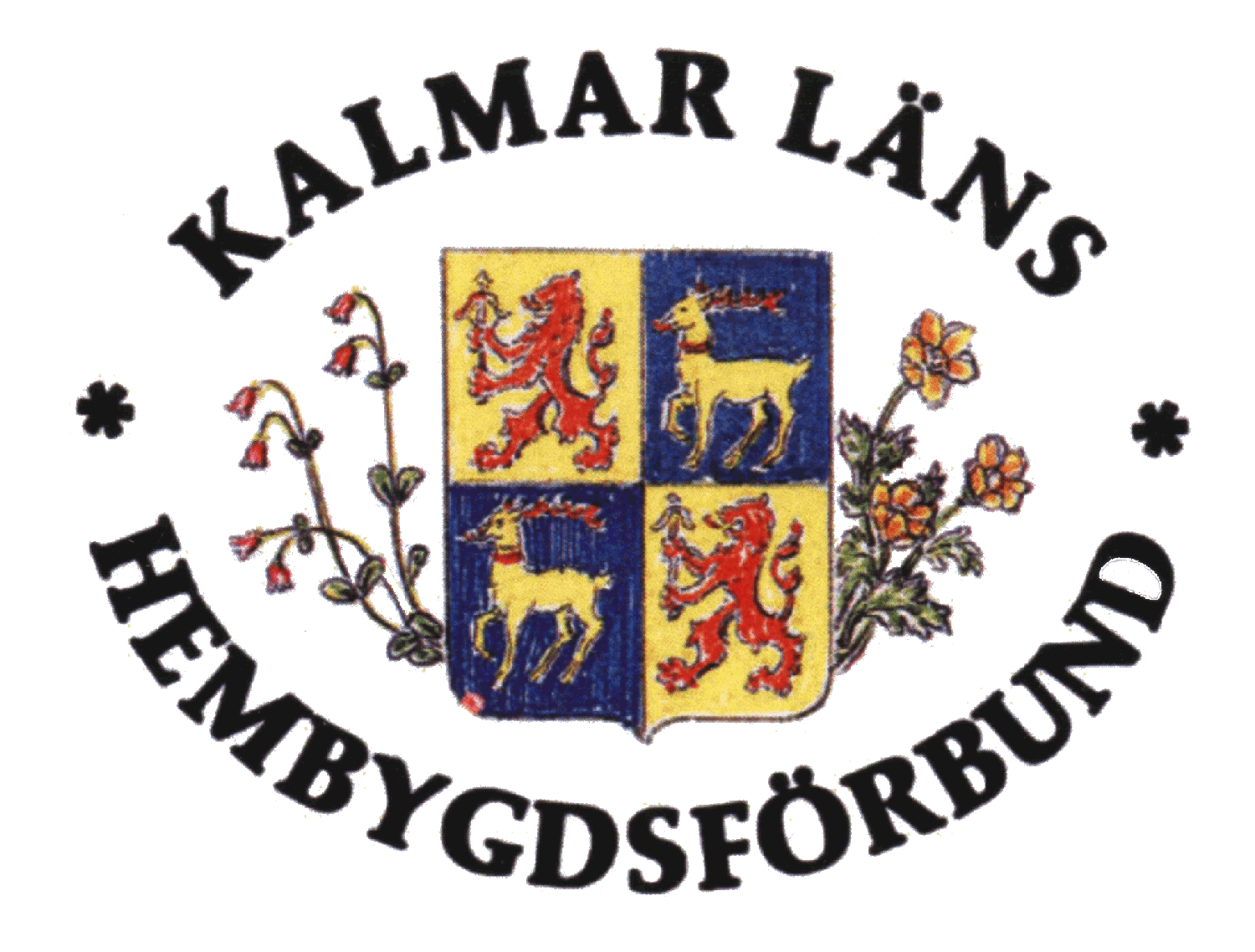 
Kurs i bygge av trägärdsgårdKoltorpet, Ankarsrum lördag 27 april 2024
klockan 9.00 – 15.30Kursinnehåll:
Kursdagen inleds med ett teoripass där Kjell går igenom redskap, material, tidsåtgång, och rimligt pris för materialet, om man skall inköpa detsamma.Därefter börja vi bygga så alla moment med spetsning av störar, uppsättning av störar, värmning av vidjor, iläggning av gärdslen m.m. kommer med.Kursledare Kjell Gustafsson, Ängagärdet Natur och Kultur, Norra Åreda, Växjö
Värdförening Ankarsrums hembygdsföreningDeltagaravgift medlem 500 kr, övriga 750 kr.
I deltagaravgiften ingår också fika och en enkel måltid.Anmälan senast 21 april 2024 till Ann-Marie Hagelin e-post klhekonomi@telia.com
eller 070-384 69 62
Anmälan är bindande. Avgiften faktureras vid anmälan. Anmäl specialkost.Detaljerad vägbeskrivning skickas ut till anmälda deltagare.
Varmt välkomna!
Kalmar läns hembygdsförbund                          